2 класс                                   Домашнее задание.                        29 январяМатематика.    Закрепление пройденного.                                                             Письменно  в  тетради1. Арифметический диктант  (запиши только ответы): - К числу 48 прибавить разницу  чисел 85 и 69.- От суммы чисел 73 и 58  отнять 80.- Произведение 8 и 4 увеличить на 65.- Частное 21 и 3 умножить на 5.- К произведению 6 и 3 прибавить частное 36 и 4.- На сколько 36 меньше, чем 63 ?- На сколько 88 больше, чем 39 ?- К какому  числу надо прибавить 23, чтобы получилось 32?- Сколько надо прибавить к 54, чтобы получилось 284 ?- Сколько надо отнять от 163,  чтобы получилось 83?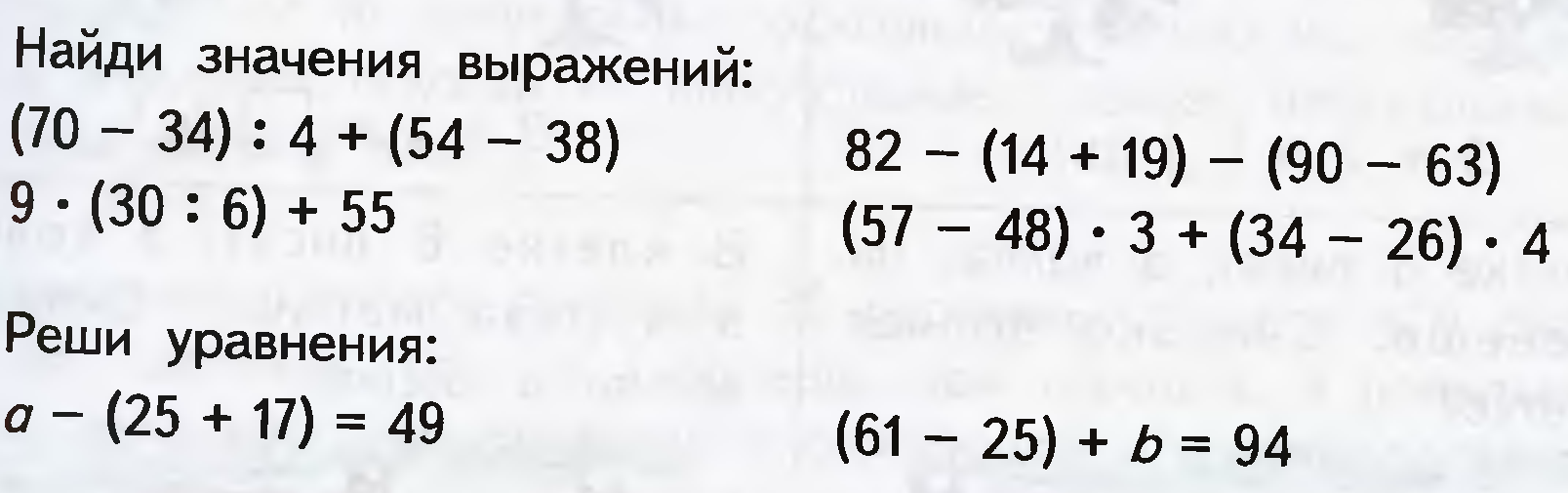 2.       3.  Запиши и реши примеры:8 • 6 – (18 + 18) : 9 + 4 • (73 – 64) : 6 =7 • (41 – 35) : 6 + 18 : (36 : 4) • 8 =     4. Запиши пример. Расставь порядок действий. Реши пример по действиям                                                    (решение записывай столбиком):                             4070 – 2993 + [1002 – (613 – 397)] =   5.Реши задачу.  Туристы отправились в поход. В первый день они прошли 14 км, во второй на 5 км больше, чем в первый, а в третий день в 3 раза меньше, чем в первый и во второй вместе. Сколько километров прошли туристы за эти три дня ?    6.Геометрический материал.Площадь прямоугольника 35 см2. Длина его 7 см. Чему равен периметр прямоугольника ?   7. Логическая задача.  У Акулины и Анфисы денег поровну.  Сколько денег должна дать одна другой, чтобы у Анфисы стало на 10 рублей больше ?   Русский  язык.    Тема. Учимся узнавать орфограммы.Вставь  буквы, поставь  ударение, припиши проверочное слово:Письменно в тетради.Прочитайте. Спишите.  Поставьте в словах ударение, точки  под  безударными   гласными. Определите, в какой  части слова находится безударная  гласная (обозначьте графически место орфограммы в слове),  напишите проверочное слово.      Добрый доктор Айболит!                               Он  под  дер…вом с…дит.Прих…ди  к  нему  л…читьсяИ  к…рова,  и  в…лчица,И  жуч…к,  и  ч…рвяч…к,И  м…двед…ца!           (К. Чуковский)Словарь : берёза, ветер, одежда, наряд, рябина, осина, иней. Чтение.   Французская сказка «Волк, улитка и осы»  Хрестоматия, часть 1   с.  65-68    РТ  стр. 25 – 26Окружающий мир. Царства природы. Грибы.Знать ответы на следующие вопросы:- Что такое грибы? - Какие бывают грибы? - Все ли грибы съедобны для человека?Учебник   стр. 23-29,  РТ с. 7-9т…ж…лый - ___д…лина - _____л…сёнок  - ____л…сник - _____д…леко - _____п…тёрка - _____в…зать - ______кр…сивый - ___укр…щать - ____под…рил - _______